                                  Projektový den 7. 6. 2018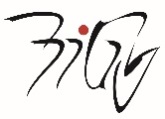 _____________________________________________________________________________   Německý jazykTéma: Stadtrallye durch Hradec Králové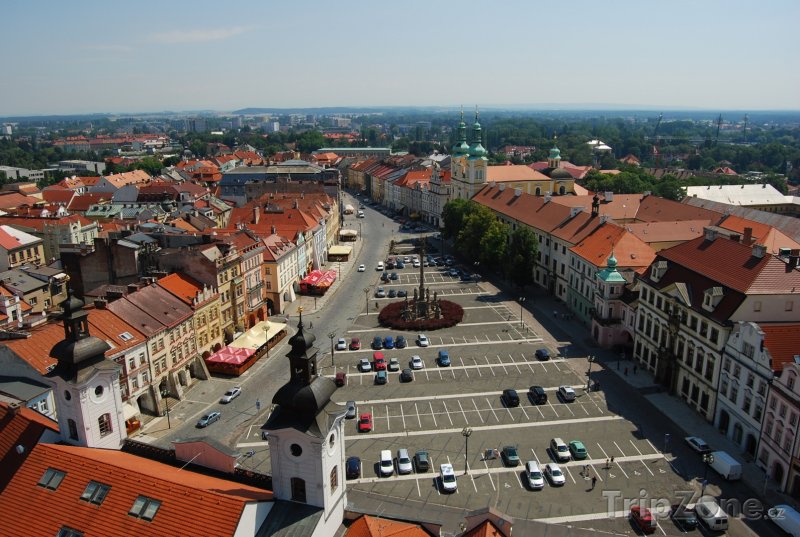 Cílem tohoto projektového dne bude seznámit se s významnými pozoruhodnostmi našeho města, fotograficky je zdokumentovat a německy představit, následně připravit ve dvojicích nebo tříčlenných skupinkách celodenní program pro přítele/přátele z německy mluvící země.Program:úvodní informace k úkolům, rozdělení do dvojic nebo skupinpromyšlení a stanovení si  programů ve dvojicích nebo skupinách hodinová „Stadtrallye“ po městě, fotografická dokumentace jednotlivých pozoruhodností a místpopis daných míst a příprava programů ve škole s použitím získaného fotomateriáluzávěrečná prezentace jednotlivých programůČas a místo konání: 8:00 – 13:25, škola, město a jeho pozoruhodnosti, školaPočet studentů: maximálně 15 Garant projektu: Eva Rejchrtová   